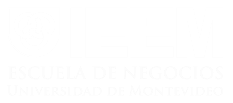 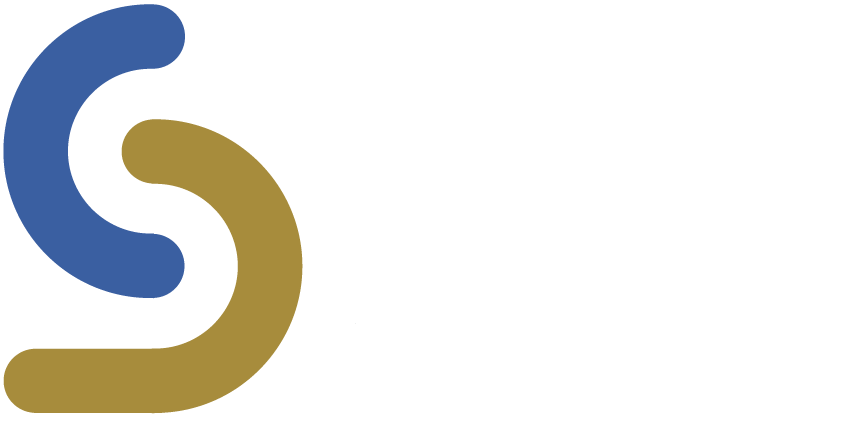 FORMULARIO DE ADMISIÓNDESARROLLO DE DIRECTIVOS DE ONGNombre completo      Fecha de nacimiento  ProfesiónExperiencia laboral (detallar o adjuntar CV)ONG a la que pertenecePerfil y misión de su ONGCantidad de empleados fijosEntre 1 y 5   |  Entre 6 y 10   |  Entre 11 y 15  | Entre 16 y 20  | Más de 20 Cantidad de empleados zafralesEntre 1 y 5   |  Entre 6 y 10   |  Entre 11 y 15  | Entre 16 y 20  | Más de 20 Detalle la actividad de la ONGEtapa de desarrollo en la que se encuentra la ONG(Ej. Cubrimos una población de xx personas, estimamos llegar a xx, dónde opera (barrio, departamento), etc.). En breves palabras describa su interés en participar de este proyecto: ¿Cuál considera que sería el país donde se ubican ONG modelo en su materia?¿Conocía al IEEM previamente? Sí   |  No ¿Conoce antiguos alumnos del IEEM?Sí   |  No DATOS DE CONTACTOMailTeléfonoCelular